JOHNPAUL 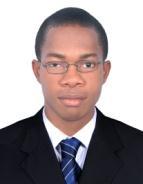 Email:  johnpaul-390251@2freemail.com 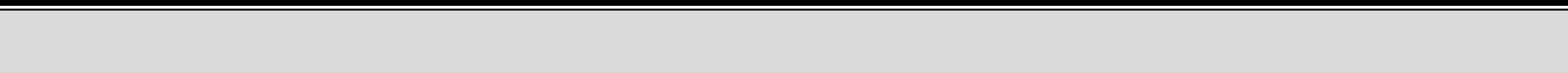 HSE MANAGEMENT & COORDINATION | ENVIRONMENT & SAFETY MANAGEMENT | HSE ADVISORY CAREER SUMMARY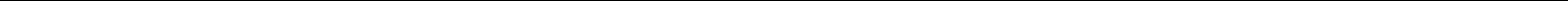 A safety focused Environmental, health and safety management professional with over 7 years of multifunctional experience in a cross cultural environment, including over 3 years across designing and developing safety systems/procedures, managing loss prevention activities, HSE/safety systems, fire management and safety-training programs customized to needs.Core strengths in managing safety, infrastructure, facilities to global standards, proficient in risk analysis, contingency planning, Compiling/presenting HSE statistics and disaster management.Well versed in conducting incident/accident investigation, implementation and monitoring of policies and procedure in regard to safety management systems in compliance to per International health & safety standards.Ability to formulate expert opinions, analytical approach & self-setting, effective rules to address issues related to risk prevention & protection & conclusions within the framework of detailed technical reports/guidelines.Successfully promote a culture of health and safety through supporting and enhancing organizational H&S programmes and minimizing the operational risk.Experienced in assisting with complete safety inspections, auditing, in compliance with OHSAS 18001:2007 standards, and preparing detailed reports and recommendations.Proficiency in auditing of environmental, health and safety, contributing to an incident and injury free work environment and well versed with HSE/Safety norms, corporate social responsibilities, systems, procedures, practices and related regulatory provisions.A thorough, professional with high caliber, work orientation and ability to handle multiple functions and activities in a high pressure environment due to the inherent ability to identify and prioritize tasks at hand.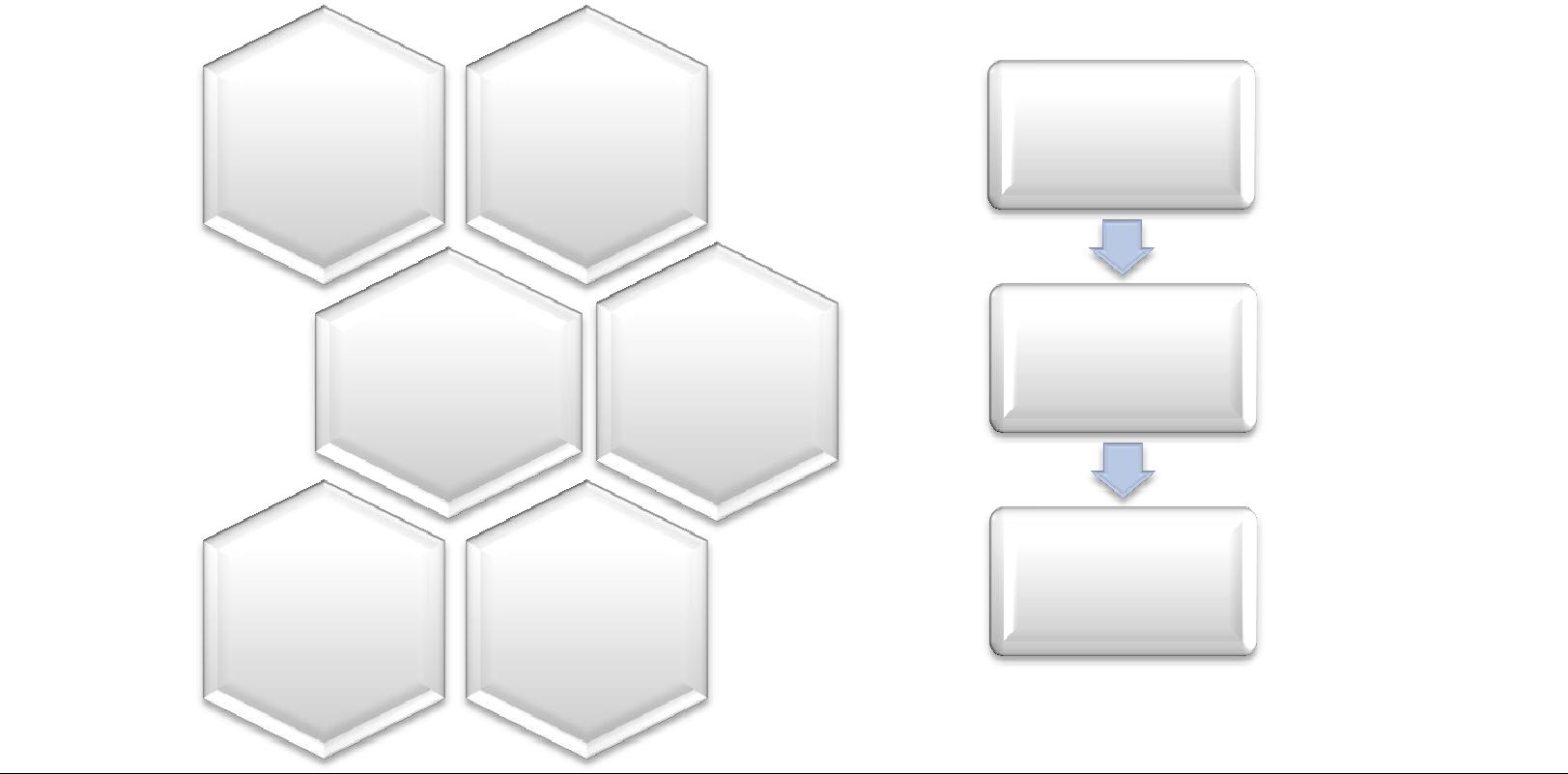 RegulatoryPROFESSIONAL EXPERIENCEJul 2018 – Till Date: Baytona Al Raqi Build & Const Est. – As Safety OfficerKey AchievementsBoosted safety culture by 25% by ensuring the implementations and compliance of health and safety principles and standards which resulted in achieving increased health and safety awareness;Reduced accidents and near misses by 20% through proper risks assessment and task analysis;Increased site production by 15% through active monitoring;Drafted health and safety policy for the company from scratch;Reduced the risk of fire and explosion by 15%. On one occasion, fought and put off a minor fire outbreak in the factory;Boosted effective communication between the management and workers 20% through selfless liaisons;Prevented material loss and waste by 10% through efficient supervision;Key RolesSupporting corporate philosophy, direction & decisions and developing & implementing all occupational health and safety programme to achieve agreed objectives & targets by promoting Health, Safety, and Environmental awareness in the workplace;Liaising with other departmental senior staff to optimize the delivery of safety & sustainability services and preparing management plans and budgets as required;Writing and updating H.S.E Policy and procedures, ensuring KPI compliance and safeguarding all tasks being carried out in an environmentally and safe manner;Conducting risk assessment, reviewing and updating method statements along with health and safety performance, identifying areas requiring improvement to develop and maintain an effective return to work program;Promoting better safety awareness through monthly safety campaigns through proactive training, toolbox talks and poster campaigns and instrumentally contributing in internal traffic management and diversion plan and road safety;Identifying improvements in HSE processes, developing relevant projects to support, including improvements in compliance with the corporate policies, frameworks, standards & guidelines;Compiling data relating to various parameters to environmental control and taking initiatives to increase efficiency & effectiveness and reporting & investigating incidents, injuries and hazards, implementing agreed control measures;Creating awareness about various HSE systems & procedures required at different stages of operation activities, safety trainings not only for employees, but also to contractors' personnel, and also desired HSE awareness for the visitors;Involved in Hazard control, monitoring, reviewing the effectiveness & verified suitable to the nature of the hazards, ensuring safe practices, occupational health safety and industrial hygiene;Conducting a detailed investigation of incidents causing damages to lives, assets, environment, near-miss incidents and identifying the immediate & root causes contributing to the incident occurrences.Jan 2016 – Jun 2018: Omer Aluminum & Glass Co – As Glass Installation Technician/Junior Safety Officer Key AchievementsWorked in pari passu with the Senior Safety Officer in implementing HSE plans and policiesCarried out fabrication and installation of projectsConducted tool box talks, inspections and supervisions at siteCompiled and handled HSE documentsPreceding Assignment:Sept 2013 – Dec 2015: One Master International Model School, Lagos, Lagos State, Nigeria as Subject Teacher and Sports & Safety MasterTRAININGS & COURSESHigh Field Level 2 Award on Risk Assessment -  Dec 2018Certificate on Scaffold Safety at QHSE International Dubai – Nov 2018NEBOSH IGC in Occupational Health and Safety – Oct 2018Certified First Aider (Basic Plus) – by Medic First Aid – at QHSE International, Dubai, UAE – Jun 2018Certificate of Completion for Fire Warden Training – QHSE International, Dubai, UAE – Jun 2018International Award for Security Personnel – issued by the City and Guild of the London Institute – at Dubai Police Academy (courses included Health and Safety among others) – Jul 2017EDUCATIONWest African Senior School Certificate – St Gregory’s College, Amiri, Imo State, Nigeria – Jun 2013PERSONAL DETAILSDate of birth: 07th Nov, 1989Nationality: NigerianLanguages: English (Fluent), Hindi (Medium) and French (Medium)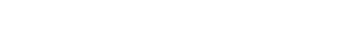 Please scan to capture the detailsAdded Expertise:HSERisk & CrisisManagementManagementDetail OrientedSite SafetyAudit &Detail OrientedSite SafetyAudit &Team EffectivenessManagementInspectionTeam EffectivenessManpowerSafetyManagementPlanningHSE ProgramHSE ProgramTraining &AssessmentTraining &CommunicationAssessmentDevelopmentCommunicationDocumentDevelopmentCommunicationDocumentBusinessPresentationManagementBusinessManagementContinuitySafetyContinuitySafetyPlanningReportingPlanningReportingEmergencyProjectAnalytical SkillsEmergencyCoordination &Coordination &Analytical SkillsResponseCoordination &Coordination &ProductivityResponseExecutionProductivityPlanningExecutionProductivityPlanningRelationshipImprovementCrossRelationshipImprovementCrossRelationshipCrossManagementFunctional